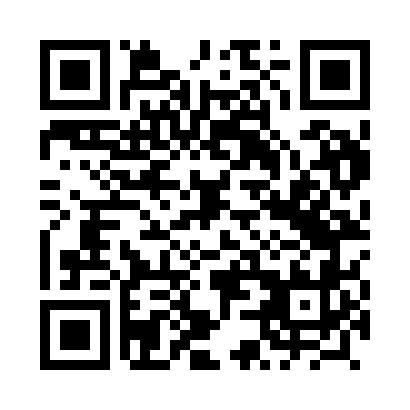 Prayer times for Otrebow, PolandWed 1 May 2024 - Fri 31 May 2024High Latitude Method: Angle Based RulePrayer Calculation Method: Muslim World LeagueAsar Calculation Method: HanafiPrayer times provided by https://www.salahtimes.comDateDayFajrSunriseDhuhrAsrMaghribIsha1Wed3:035:2212:435:488:0410:142Thu3:005:2012:435:498:0610:163Fri2:575:1812:435:508:0710:194Sat2:545:1712:425:518:0910:225Sun2:515:1512:425:528:1010:246Mon2:475:1312:425:538:1210:277Tue2:445:1212:425:548:1310:308Wed2:415:1012:425:548:1510:339Thu2:385:0912:425:558:1610:3610Fri2:355:0712:425:568:1810:3911Sat2:315:0612:425:578:1910:4112Sun2:285:0412:425:588:2110:4413Mon2:265:0312:425:598:2210:4714Tue2:265:0112:426:008:2410:5015Wed2:255:0012:426:008:2510:5116Thu2:254:5812:426:018:2610:5117Fri2:244:5712:426:028:2810:5218Sat2:244:5612:426:038:2910:5319Sun2:234:5512:426:048:3010:5320Mon2:234:5312:426:048:3210:5421Tue2:224:5212:426:058:3310:5422Wed2:224:5112:426:068:3410:5523Thu2:224:5012:426:078:3510:5624Fri2:214:4912:436:078:3710:5625Sat2:214:4812:436:088:3810:5726Sun2:214:4712:436:098:3910:5727Mon2:204:4612:436:108:4010:5828Tue2:204:4512:436:108:4110:5829Wed2:204:4412:436:118:4210:5930Thu2:204:4412:436:128:4411:0031Fri2:194:4312:436:128:4511:00